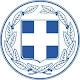 ΕΛΛΗΝΙΚΗ ∆ΗΜΟΚΡΑΤΙΑ 			 ΝΟΜΟΣ ΑΤΤΙΚΗΣ 				 	∆ΗΜΟΣ ∆ΑΦΝΗΣ –ΥΜΗΤΤΟΥΔ/ΝΣΗ ΔΙΟΙΚΗΤΙΚΩΝ ΥΠΗΡΕΣΙΩΝ ΤΜΗΜΑ ΚΟΙΝΩΝΙΚΗΣ ΠΡΟΣΤΑΣΙΑΣ ΚΑΙ ΠΑΙΔΕΙΑΣΑΙΤΗΣΗΧΟΡΗΓΗΣΗΣ ΕΠΙΔΟΜΑΤΟΣ ΠΑΡΑΠΛΗΓΙΑΣΠΡΟΣΔΙΕΥΘΥΝΣΗ ΔΙΟΙΚΗΤΙΚΩΝ ΥΠΗΡΕΣΙΩΝΤΜΗΜΑ ΚΟΙΝΩΝΙΚΗΣ ΠΡΟΣΤΑΣΙΑΣ ΚΑΙ ΠΑΙΔΕΙΑΣΔΗΜΟΥ ΔΑΦΝΗΣ-ΥΜΗΤΤΟΥΠαρακαλώ όπως μου χορηγήσετε επίδομα (για τον/την…………………………. ………………………………………………….)Συνημμένα υποβάλλω και τα λοιπά απαιτούμενα δικαιολογητικά.Εφόσον επιθυμείτε την αυτεπάγγελτη αναζήτηση, από την υπηρεσία, δικαιολογητικών με βάση τις διατάξεις του άρθρου 5 του Ν. 3242/2004, συμπληρώστε το ανάλογο τετράγωνο: Πιστοποιητικό οικογενειακής κατάστασηςΔήμος/Κοινότητα ……………………………… 		Πόλη - Ημερομηνία)………………………………………….Ο/Η ΑΙΤ……………………..………………………………….                                                                            (υπογραφή)